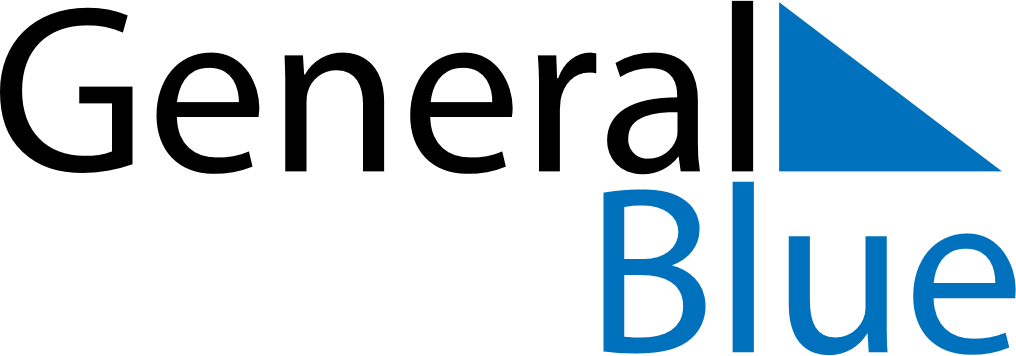 March 2029March 2029March 2029March 2029CanadaCanadaCanadaSundayMondayTuesdayWednesdayThursdayFridayFridaySaturday12234567899101112131415161617St. Patrick’s Day18192021222323242526272829303031Good FridayGood Friday